СОБРАНИЕ ДЕПУТАТОВ ВЕСЬЕГОНСКОГО РАЙОНАТВЕРСКОЙ ОБЛАСТИР Е Ш Е Н И Ег.Весьегонск22.12.2011                                                                                                                          № 318              Руководствуясь статьями 42, 62 Бюджетного кодекса Российской Федерации, статьей 17 Федерального закона от 14 ноября 2002 года № 161-ФЗ «О государственных и муниципальных унитарных предприятиях», в соответствии со ст. 13 Положения о порядке управления муниципальным имуществом Весьегонского района Тверской области, утвержденного решением Собрания депутатов Весьегонского района от 28.02.2006 № 133Собрание депутатов Весьегонского района решило:  1. Установить для муниципальных унитарных предприятий Весьегонского района на 2011 год размер отчислений в бюджет Весьегонского района Тверской области от прибыли, остающейся в их распоряжении после уплаты налогов и иных обязательных платежей - 40%.2. Срок уплаты до 01.05.2012.3. Настоящее решение вступает в силу со дня его принятия и подлежит официальному опубликованию в газете «Весьегонская жизнь».4. Контроль за выполнением настоящего решения возложить на постоянную комиссию Собрания депутатов Весьегонского района по бюджету, экономике и аграрной политике (председатель Ермошин А.С.).	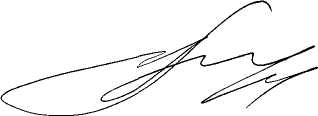                  Глава района                                                                       А.В.ПашуковОб установлении размера отчислений в бюджет Весьегонского района Тверской области от прибыли   муниципальных унитарных предприятий Весьегонского района на 2011 год